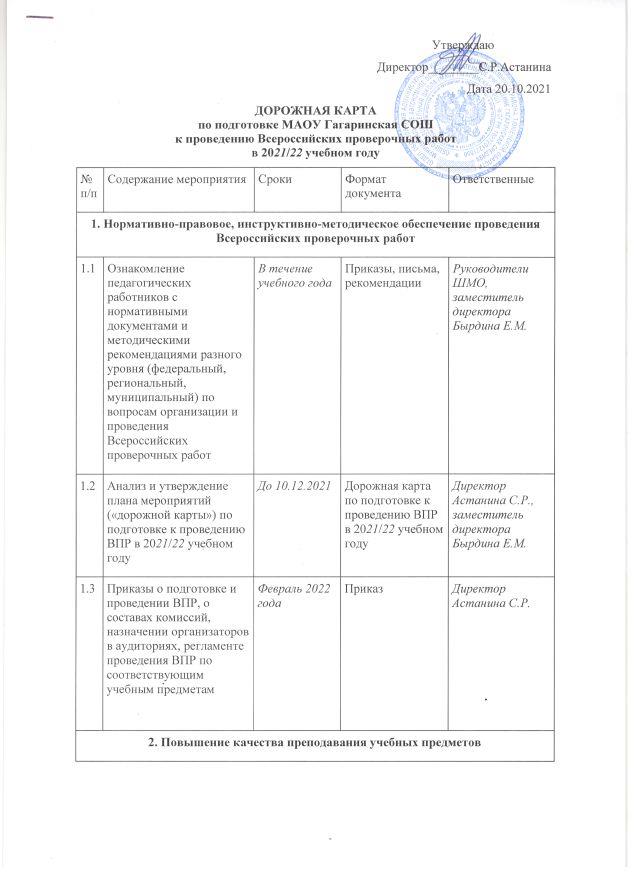 2. Повышение качества преподавания учебных предметов2. Повышение качества преподавания учебных предметов2. Повышение качества преподавания учебных предметов2. Повышение качества преподавания учебных предметов2. Повышение качества преподавания учебных предметов2.1Заседания школьных методических объединений по вопросам анализа выполнения ВПР в 2020/21 учебном году и подготовки к проведению ВПР в 2021/22 учебном годуДо 20.12.2021Протоколы ШМОРуководители ШМО2.2Внесение изменений (корректировка) в рабочие программы учебных предметов:математика, русский язык, окружающий мир на уровне начального общего образования;английский язык, история, русский язык, математика, биология, география, физика на уровне основного общего образования на основе анализа результатов всероссийских проверочных работДо 01.01.2022Рабочие программыУчителя-предметники, руководители ШМО2.3Выявление проблем в формировании базовых предметных компетенций по учебным предметамПо четвертямАнализ контрольных работУчителя начальных классов2.4Определение учащихся группы риска по учебным предметамВ течение учебного годаАнализ промежуточных контрольных срезовУчителя-предметники2.5Разработка индивидуальных образовательных маршрутов (ИОМ) с учетом дифференцированного подхода к обучению учащихся, испытывающих затруднения в обучении, для одаренных детейПо результатам контрольных срезовИндивидуальные образовательные маршрутыУчителя-предметники2.6Организация психолого-педагогического сопровождения подготовки учащихся к ВПРВ течение годаПлан педагога-психологаЗаместитель директора Бырдина Е.М., педагог-психолог Луценко О.С.3. Подготовка и повышение квалификации педагогических работников3. Подготовка и повышение квалификации педагогических работников3. Подготовка и повышение квалификации педагогических работников3. Подготовка и повышение квалификации педагогических работников3. Подготовка и повышение квалификации педагогических работников3.1Плановые курсы повышения квалификации. Использование образовательных сайтов и сайтов педагогических сообществ с целью повышения квалификацииВ течение годаПлан-график курсовой подготовки на 2022 годСтарший методист Красикова Н.Н.3.2Организация и проведение школьного методического объединения учителей-предметников по вопросу подготовки и проведения ВПР, по структуре и содержанию проверочных работ, системе оцениванияВ течение годаПротоколы ШМОСтарший методист Красикова Н.Н.4. Организационно-технологическое обеспечение проведения ВПР4. Организационно-технологическое обеспечение проведения ВПР4. Организационно-технологическое обеспечение проведения ВПР4. Организационно-технологическое обеспечение проведения ВПР4. Организационно-технологическое обеспечение проведения ВПР4.1Контрольные работы по учебным предметам, подлежащим мониторингу качества подготовки учащихся, в формате ВПР для проведения контрольно-оценочной деятельностиДекабрь 2021 года, март 2022 годаКонтрольно-измерительный материал формата ВПР, анализ работУчителя-предметники4.2Практическая отработка с учащимися на уровнях начального общего и основного общего образования правил оформления проверочных работВ течение годаИнформацияЗаместитель директора Бырдина Е.М., учителя начальных классов, учителя-предметники4.3Подготовка обобщенной информации о количестве учащихся с прогнозируемым положительным результатом, о количестве учащихся группы риска по результатам ВПР в разрезе классов и по предметам, о формах работы с учащимися группы рискаМарт 2022 годаИнформационная справкаЗаместитель директора Бырдина Е.М., учителя начальных классов, учителя-предметники5. Формирование и ведение информационной системы проведения ВПР5. Формирование и ведение информационной системы проведения ВПР5. Формирование и ведение информационной системы проведения ВПР5. Формирование и ведение информационной системы проведения ВПР5. Формирование и ведение информационной системы проведения ВПР5.1Формирование заявки на участие в ВПР через личный кабинет ФИС ОКОСогласно графикуЗаявка на участие в ВПР по учебным предметамОтветственный за ВПР Бырдина Е.М.5.2Контроль регламента проверки работ, формирование и отправка отчетных файлов, получение результатов по предметам через ФИС ОКОСогласно графикуРезультаты ВПР по учебным предметамОтветственный за ВПР Бырдина Е.М.6. Информационное сопровождение организации и проведения ВПР6. Информационное сопровождение организации и проведения ВПР6. Информационное сопровождение организации и проведения ВПР6. Информационное сопровождение организации и проведения ВПР6. Информационное сопровождение организации и проведения ВПР6.1Размещение информации о ходе подготовки к ВПР на сайте школыВ течение годаИнформацияЗаместитель директора Бырдина Е.М., системный администратор Ключникова Е.В.6.2Информационный стенд по вопросам подготовки к ВПРВ течение годаИнформацияЗаместитель директора Бырдина Е.М.6.3Информационно-разъяснительная работа со всеми участниками образовательных отношений по процедуре проведения ВПР, структуре и содержанию проверочных работ, системе оцениванияВ течение годаПротоколы родительских собранийЗаместитель директора Бырдина Е.М., классные руководители7. Контроль за организацией и проведением ВПР7. Контроль за организацией и проведением ВПР7. Контроль за организацией и проведением ВПР7. Контроль за организацией и проведением ВПР7. Контроль за организацией и проведением ВПР7.1Обеспечение контроля за подготовкой учащихся на уровнях начального общего и основного общего образования к ВПР в части посещения администрацией школы уроков, индивидуальных и групповых занятий по учебным предметам, подлежащим мониторингу качества подготовки учащихсяСогласно плану ВШКСправкаОтветственный за ВПР Бырдина Е.М.7.2Контроль за работой с учащимися группы рискаСогласно плану ВШКСправкаСоциальный педагог Чертыковцева Н.В.8. Анализ результатов и подведение итогов ВПР8. Анализ результатов и подведение итогов ВПР8. Анализ результатов и подведение итогов ВПР8. Анализ результатов и подведение итогов ВПР8. Анализ результатов и подведение итогов ВПР8.1Анализ результатов ВПРДо 31.05.2022Аналитическая справка с рекомендациямиУчителя-предметники, заместитель директора Бырдина Е.М.8.2Анализ итогов реализации дорожной картыДо 01.06.2022Аналитическая справкаЗаместитель директора Бырдина Е.М.